Biology 123 – Living Systems: Global Concepts, Local ConnectionsSyllabus - Fall 2010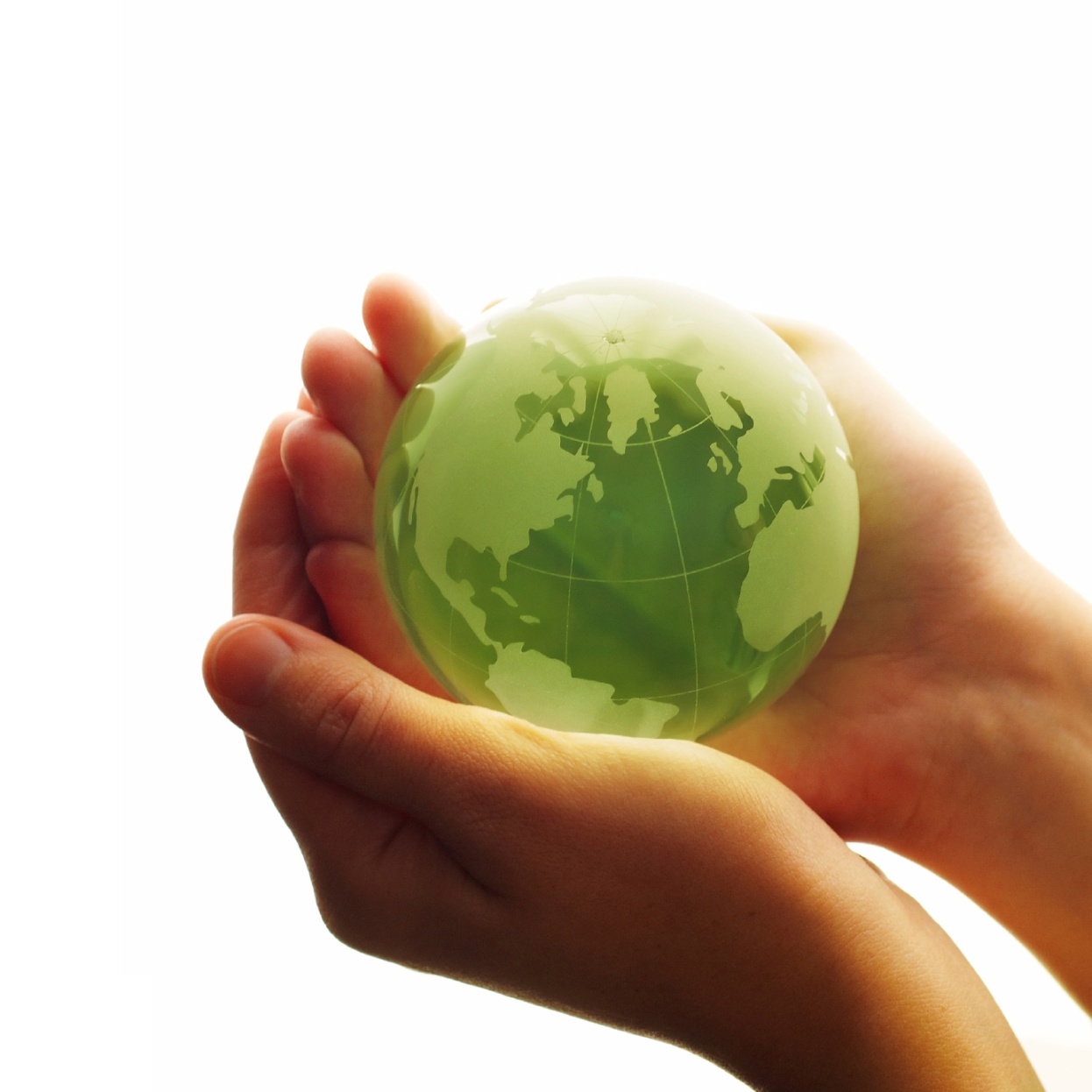 Course Description: Students construct comprehensive understandings of the living world, interconnecting foundational principles about genes, cells, physiology, ecology, and evolution to each other and to contemporary scientific, societal, ethical, and religious issues. Biology is taught in the course as it is practiced, as a process of creative and critical inquiry. Contemporary problems set the context for laboratory activities, studies and discussions that facilitate investigating, thinking, and applying. Three two-hour sessions weekly.Key Learning Goals:Learn how to maximize one’s effectiveness as a learner and take responsibility for doing so.Hone creative, critical, practical and computational thinking skills that are essential in biology.Learn how to apply biology skills and concepts to help resolve complex, real-world problems.Integrate scientific perspectives to inform one’s personal worldview.Recognize biology as a communal process of analyzing and interpreting the living world; exercise virtues (diligence, honesty, humility, patience, etc.) necessary to sustain communal learning.Required Books: Meadows, Donella.  Thinking in Systems.  White River Junction, VT: Chelsea Green Publishing, 2008 (ISBN 9781603580557). This book is the primary text for unit #1.Barnosky, Anthony D. Heatstroke: Nature in an Age of Global Warming. Washington, DC: Island Press, 2009 (ISBN 9781597261975).  This book is the primary text for unit #2.Pollan, Michael. In Defense of Food: An Eater’s Manifesto. New York: Penguin Press, 2008 (ISBN 9780143114963).  This book is the primary text for unit #3.Snyder Sachs, Jessica. Good Germs, Bad Germs: Health and Survival in a Bacterial World. New York: Hill and Wang/Macmillan, 2008 (ISBN 9780809016426).  This book is the primary text for unit #4.Learning Environment: In previous science courses you probably focused on learning terms, facts, and concepts so that you could solve a few example problems and answer test questions.  Your teachers probably did most of the work of finding meaning in the material and explaining it to you.  The advantage of this approach is that you could “cover” a lot of content.  But recent research into how people learn has revealed significant problems with this approach: it tends to promote surface learning (see chart at right) and fails to convey the process and excitement of using science to address complex, real-world problems.Lately, a reform movement has begun to alter the way science is taught at the undergraduate level, mirroring the best learning-by-doing practices of top graduate and medical schools.  This course reflects one of these best practices: using complex, real-world problems as the context in which to learn scientific concepts, their interconnections, and their applications.  This approach involves asking and refining questions, finding and weighing evidence, evaluating likely interpretations, and building consensus conclusions.  It is a dynamic interactive process that conveys some of what makes “doing science” so exciting and so important in today’s world.  We hope it will also inspire a deeper sense of calling.Class Policies:This type of learning entails a different set of responsibilities.  It is collaborative, requiring the same kind of teamwork you will find in your professional career.  For you to succeed, it is crucial that you:Be fully prepared to actively participate. Attend all classes and team meetings on time.  Promptly notify all affected parties whenever you cannot attend for whatever reason.Exercise good time management.  Keep up with all out-of-class learning activities.  Unless you have my prior consent, late work will typically be deducted 20% per day.Actively contribute questions, insights, and perspectives.  Make the most of each learning opportunity by contributing to class discussions, investigations, and team deliberations.Communicate learning concerns to your instructor in a timely way.  ASAP bring to the attention of your instructor all communication concerns, allegations of prejudice, behavioral problems, and other matters that may undermine your ability to effectively learn in this course.Attendance: Attendance in class is expected.  A significant portion of the time spent in class will require active participation on your part, whether as a part of an interactive lecture or group discussion/problem-solving activity.  In-class assignments cannot be made up. Academic Accommodations: Reasonable accommodations will be made for individuals with documented disabilities.  Students should notify the Coordinator of Services for Students with Disabilities located in Student Academic Services, HH 455 and notify the instructor within the first two weeks of class. Grading:Formative assessments	5% In-class assignments	15%Problem-based learning (PBL) assignments	20%SALG surveys and teamwork assessments	5%Reading blog	10%Tests	30%Final exam	15%TOTAL	100%Tests and Formative Assessments:Formative assessments will contain short answer questions.  Tests and the final exam will contain a blend of multiple choice and short answer/essay questions, focusing on biological concepts and problem-solving.  A few of these will involve working in teams.  The final exam is cumulative.Tests and formative assessments must be taken at the scheduled time, except in cases of illness or emergency.  In the event of illness, please contact your instructor before class time.SALG Surveys and Teamwork Assessments:These on-line surveys are conducted near the beginning, middle, and end of the course. They are meant to gauge students’ assessments of their learning gains with respect to the course goals.  Your instructors will not be able to track your answers to you, but they will know whether or not you have completed each SALG.  Full credit is given to all who complete each SALG in the allotted time.Team members and instructors will assess teamwork near the middle and end of the course.Reading Blog:Reading is crucial to succeed in Biology 123. Each assigned reading must also be accompanied by a reading blog where you answer questions relating to the reading and your reflections on it. Since the reading blog will be 10% of your grade, you will be held accountable for submitting your blogs. Grading will be as follows:On time:	full credit	1-24 hours late:	50% off>24 hours late:	no creditSchedule of Topics, Assigned Readings, and Learning ActivitiesBiology 123 – Fall 2010Unit 1 – Learning to Affect Change towards Sustainable Systems* Titles in quotes refer to articles posted on KnightVision.Unit 2 – Biodiversity and Global Climate ChangeUnit 3 – Food, Fuel, Health, and SustainabilityUnit 4 – Public Health and Personalized MedicineWelcome to Biology 123!This isn’t your “same old” biology course.  Quickly scanning through the syllabus on the ensuing pages, you'll find that the whole course is comprised of four unusual topics: learning to affect change towards sustainable systemsbiodiversity and climate changefood, fuel, health, and sustainabilitypublic health and personalized medicineWe've chosen these topics deliberately.  They are some of our society’s greatest challenges, involving contentious issues that spark heated debates.  Their inherent complexity necessitates multi-dimensional problem-solving; simple solutions won't work.  This is the real world – the place where you hope to earn a living in a few years from now.  And this course is your opportunity to examine and understand it so that you can more deliberately prepare yourself academically to make a difference when you get there.No doubt you've already noticed the unusual books we've selected for this course.  These “trade books” will give you a whole new perspective of biology in ways no textbook ever could.  Some may frighten you.  Others may inspire you.  All of them will model for you essential professional skills: how biologists' questions lead them to investigate; how they make sense of sometimes-conflicting findings; and how they weave their data into convincing arguments.  This course will provide opportunities for you to develop these same skills – skills that will serve you well in your coursework... and beyond.The strategies (or pedagogies) we employ to promote learning in this course are probably also a bit different than you've experienced in previous biology courses.  At the beginning of a typical class period, we will introduce some aspect of a complex, real-world problem.  Much of the remaining class time will be spent working in teams to investigate and develop reasonable solutions (just like research in the real world).  This process will require some instructor guidance, especially at first.  But soon each team will get comfortable with the process and become quite adept at problem-solving.  Along the way you will encounter important biological concepts and their interconnections, insights that are essential for solving the problem. Finally, after you've had multiple opportunities to practice these skills with your team, we will test your individual mastery of conceptual comprehension, critical thinking, and problem-solving.Perhaps at this stage you have some mixed feelings: excitement, concern, maybe even apprehension.  This is normal.  Rest assured that we will do our best to help you make the adjustments.  Learning how learn, ask good research questions, find information and evaluate it, work effectively together, manage your time, and develop creative solutions – all these take time.  To succeed it is crucial that you actively and consistently participate: ask and discuss questions in class, consult with your peers and instructor outside of class, and be diligent in completing assignments!  For our part of the bargain, we will regularly solicit your input on surveys and do our best to provide timely feedback on your work.  These will help us with ongoing efforts to make Biology 123 the best possible learning environment for you and future students.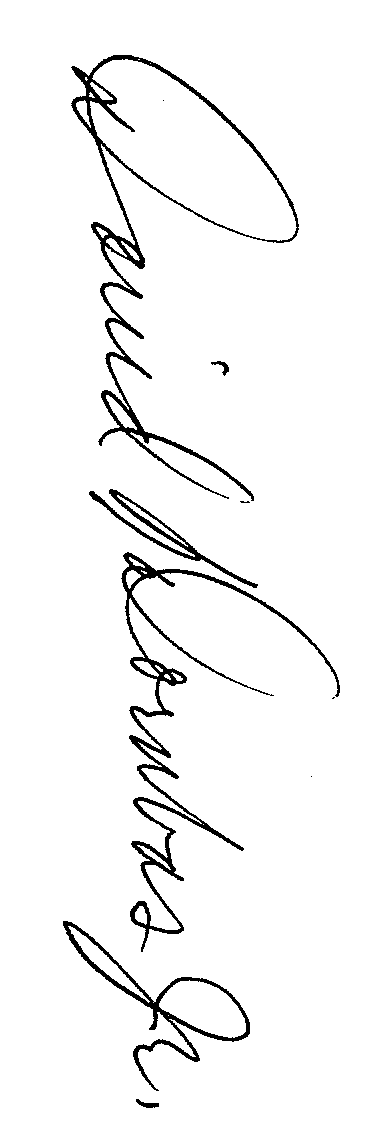 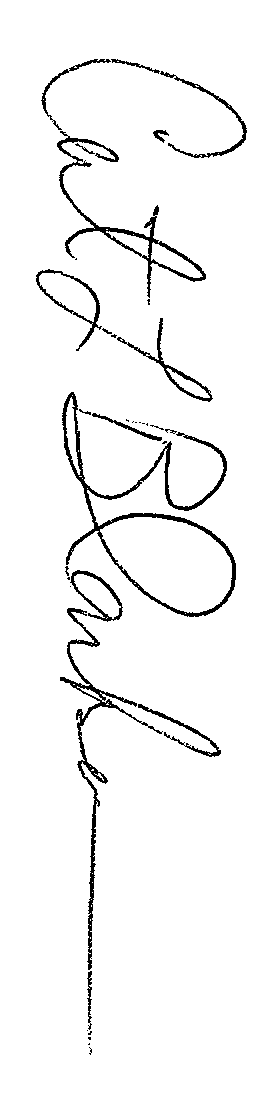 Your Biology 123 Teaching Team,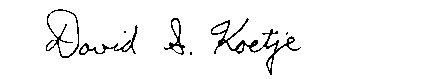 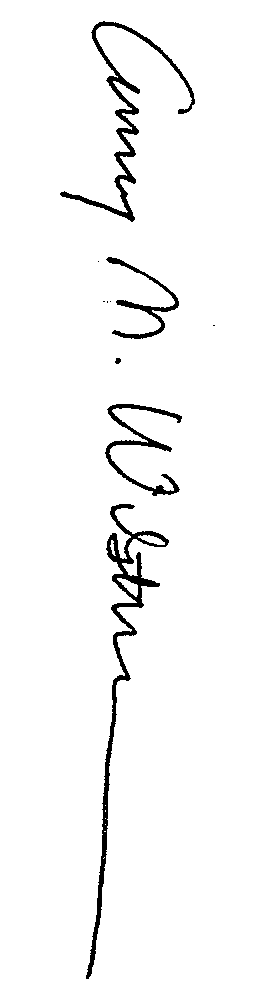 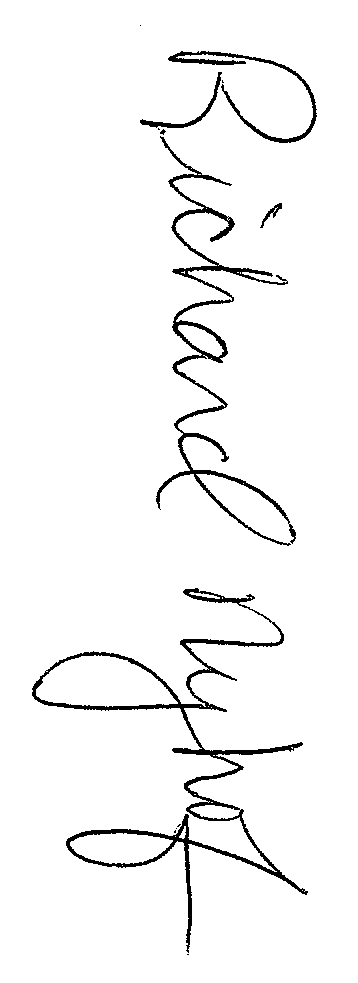 Curt Blankespoor	David Dornbos	David KoetjeRich Nyhof	Amy WilstermannBiology Department Grading ScaleBiology Department Grading ScaleBiology Department Grading ScaleBiology Department Grading ScaleA95-100%C73-76%A-90-94%C-70-72%B+87-89%D+67-69%B83-86%D63-66%B-80-82%D-60-62%C+77-79%F0-59%DayTopicAssigned Reading*Learning ActivitiesLearning to become an 
Effective Change Agent9/8Challenges and opportunities to affect change in biology “Change agent abilities required to help create a sustainable future”Course introBiology at the Five Minute University The New BiologistsLearning to become an 
Effective Change Agent9/10Affecting change via collaborative problem-solving “Effective interpersonal / intrateam communication”“Understanding conflict and conflict management”“Effective decision making in teams”Formation of teams and team contractsPractice PBL: The Geritol solutionIntroduction to Systems Theory9/13Systems and their functionsMeadows intro & ch 1ICA: Using Cmap Tools and Vensim to model a food webIntroduction to Systems Theory9/15Systems and usMeadows chs 2 & 7PBL: Modeling system relations affecting New Biology challengesIntroduction to Systems Theory9/17Affecting change within systems “Food, livestock production, energy, climate change, and health”PBL: Modeling system relations affecting New Biology challenges9/20Unit summaryPBL presentations and reflectionsDayTopicAssigned ReadingLearning ActivitiesBiodiversity Conservation and Evolution9/22BiodiversityWikipedia: biodiversityPre-unit quizPlanet Earth excerptsLecture: biodiversityICA: NCEP InteractiveBiodiversity Conservation and Evolution9/24EvolutionWikipedia: evolution“Speaking of evolution…”Darwin’s Dangerous IdeaICA: EvoDots ICA: Making sense of the evolution controversyBiodiversity Conservation and Evolution9/27Conservation biologyWikipedia: conservation biologyICA: Conservation and restoration on Calvin’s campusBiodiversity Conservation and Evolution9/29GLISTEN Project #1 - Lamberton Lake Fen“The good of a flourishing creation”Service learning project at Lamberton Lake FenGlobal Climate Change10/1The Global Climate Change ControversyBarnosky Chs 1-2PBL: Analysis of the GCC ControversyGlobal Climate Change10/4GCC Trends and Future ScenariosBarnosky Chs 3-4Thin Green LineICA: Trouble in Rocky Mountain National ParkGlobal Climate Change10/6GLISTEN Project #2 – Saul Lake BogBarnosky Ch 6Service learning project at Saul Lake BogGlobal Climate Change10/8Responding to GCC, Part 1Barnosky Chs 10-11“Climate care”PBL: Climate change and your community – adapt or mitigate? (concept map and systems model)Global Climate Change10/11Responding to GCC, Part 2Barnosky Chs 13-14PBL: Climate change and your community – adapt or mitigate? (concept map and systems model)Summation10/13Unit summary and reviewPBL presentationsSummation10/15Unit assessmentUnit testMid-term SALGDayTopicAssigned ReadingLearning ActivitiesFood, Nutrition, and Health10/18ProteinsWikipedia: nutritionPollan IntroPre-unit quiz Lecture: proteinsGuns, Germs, and SteelFood, Nutrition, and Health10/20Carbohydrates and fatsWikipedia: trans-fatPollan, Part I: Chs 1-2ICA: Food labels Lecture: carbs and fats King Corn, part 1Food, Nutrition, and Health10/22The obesity epidemicWikipedia: metabolismPollan, Part I: Chs 3-5King Corn, part 2Lecture: metabolism PBL: Should we tax junk foods and drinks?Food/Fuel Systems and   Sustainability10/25Food-fuel interconnectionsPollan, Part I: Chs 6-10 “The greenhouse hamburger”ICA: Food milesEating in PlaceFood/Fuel Systems and   Sustainability10/29Biofuels“Green dreams”ICA: Is “food vs fuel” a myth?Food/Fuel Systems and   Sustainability11/1Agriculture and food sciencesPollan, Part IIUS food system factsheet “…Also many animals”Food Inc.ICA: Go green or stay conventional?Food/Fuel Systems and   Sustainability11/3Real foodPollan, Part III: Chs 1-2PBL: Diet for a hot, fat, and crowded worldFood/Fuel Systems and   Sustainability11/5Slow foodPollan, Part III: Chs 3-4PBL: Diet for a hot, fat, and crowded worldSummation11/8Unit summary and reviewPBL presentationsSummation11/10Unit assessmentUnit testDayTopicAssigned ReadingLearning ActivitesMicrobes & Humans11/12Infectious and inflammatory diseasesWikipedia: immune system Sachs Prologue, Part 1Pre-unit quizICA: Infectious disease simulation & case studyMicrobes & Humans11/15Life on/in planet human Wikipedia: virus Sachs Part 2Outbreak in AsiaICA: SIR modeling of infectious diseaseLecture: What is a virus?Microbes & Humans11/17Too clean?Wikipedia: bacteria Sachs Part 3ICA: Bacteria on antibiotics, part 1Lecture: Bacteria and human hostsPublic Health11/19Bugs on drugsSachs Part 4Lecture: Inflammatory diseasesICA: Bacteria on antibiotics, part 2Public Health11/22Beyond lethal forceSachs Part 6ICA: Bacteria on antibiotics, part 3PBL: Controlling hospital outbreaksPersonalized Predictive  & Regenerative Medicine11/24Principles of geneticsWikipedia: introduction to geneticsWikipedia: meiosisICA: Bacteria on antibiotics, part 4Lecture: genetics and meiosisPersonalized Predictive  & Regenerative Medicine11/29Personal genomics and predictive medicineWikipedia: predictive medicineWikipedia: personal genomicsICA: Bacteria on antibiotics, part 5Faces of America, #4: “Know thyself”Personalized Predictive  & Regenerative Medicine12/1Stem cells and regenerative medicineWikipedia: mitosis“Proposal 2008-02: Human embryonic stem cell research”“Stem cells: fast and furious”ICA: Proposal 2Lecture: mitosis, stem cells, and regenerative medicinePersonalized Predictive  & Regenerative Medicine12/3Genomic medicine“Genomic medicine – an updated primer”Eugenics ArchivePBL: Gut ReactionPersonalized Predictive  & Regenerative Medicine12/6Faith and human genome“Faith and the human genome”PBL: Gut ReactionSummation12/8Unit reviewPBL presentationsSummation12/10Unit assessmentUnit testSummationTBAFinal assessmentsFinal examEnd-of-course SALG